«УТВЕРЖДЕНО»Комитет по конкурентной политике Московской областиИЗМЕНЕНИЯ В ИЗВЕЩЕНИЕ О ПРОВЕДЕНИИАУКЦИОНА В ЭЛЕКТРОННОЙ ФОРМЕ № ПЗЭ-ДМ/23-612по продаже земельного участка, государственная собственность на которыйне разграничена, расположенного на территории Дмитровского городского округаМосковской области, вид разрешенного использования: для ведения личного подсобного хозяйства (приусадебный земельный участок)ТОЛЬКО ДЛЯ ГРАЖДАН - ФИЗИЧЕСКИХ ЛИЦ (НЕ ИНДИВИДУАЛЬНЫХ ПРЕДПРИНИМАТЕЛЕЙ)2024 год-В соответствии с обращением Администрации Дмитровского городского округа Московской области от 12.02.2024 № Исх-595/2024 (прилагается) внести следующие изменения в Извещение о проведении аукциона в электронной форме № ПЗЭ-ДМ/23-612 
по продаже земельного участка, государственная собственность на который не разграничена, расположенного на территории Дмитровского городского округа Московской области, вид разрешенного использования: для ведения личного подсобного хозяйства (приусадебный земельный участок) (далее – Извещение о проведении аукциона), изложив пункты 2.8. – 2.9., 2.11 Извещения о проведении аукциона в следующей редакции:«2.8. Дата и время окончания срока приема Заявок и начала их рассмотрения: 15.04.2024 в 18 час. 00 мин.2.9. Дата окончания рассмотрения Заявок: 16.04.2024.»;«2.11. Дата и время начала проведения аукциона: 17.04.2024 в 12 час. 00 мин.».Приложение к Изменениям в Извещение 
о проведении аукциона в электронной форме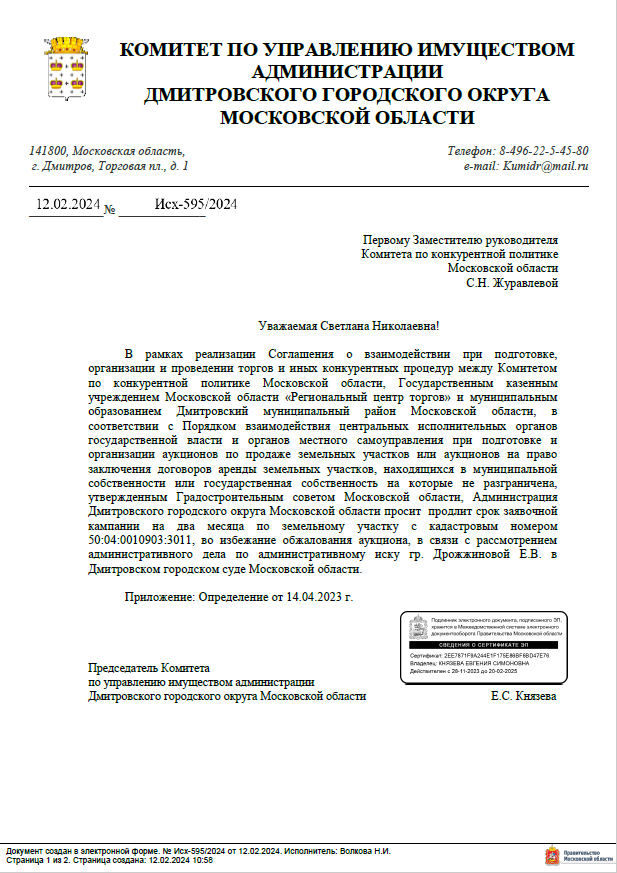 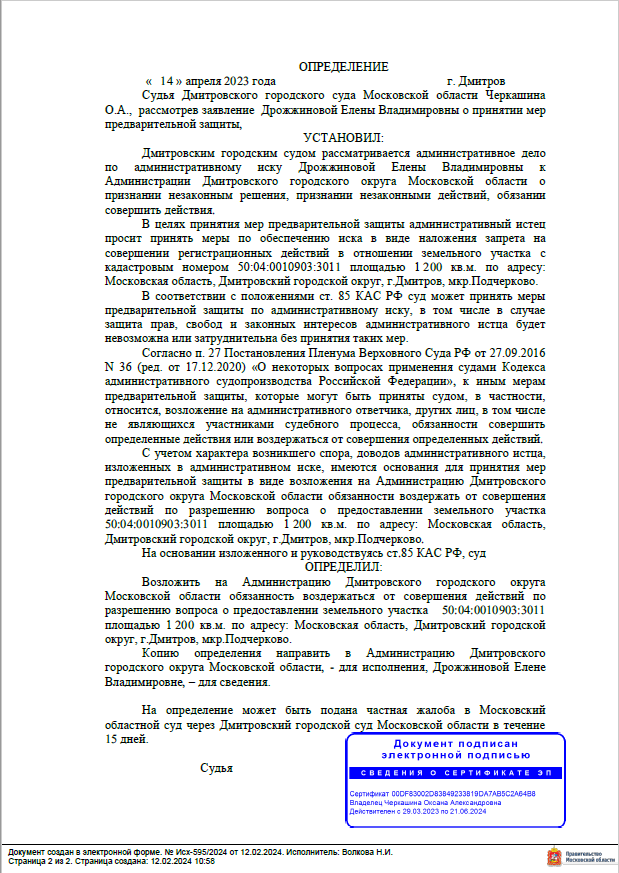 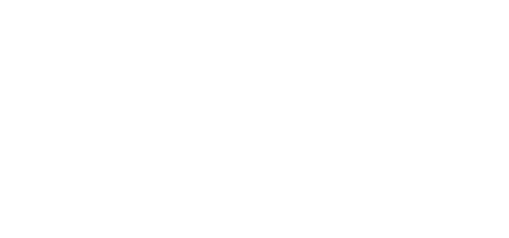 № процедуры easuz.mosreg.ru/torgi00400010102188Дата начала приема заявок:15.03.2023Дата окончания приема заявок:15.04.2024Дата аукциона:17.04.2024